ДІЇ ПІД ЧАС ВИНИКНЕННЯ ПОЖЕЖІ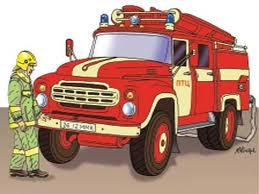 Шановні батьки!Щоб зберегти життя своє та ваших близьких, дотримуйтесь послідовності дій під час виникнення пожежі:–подзвонити до служби порятунку за номером 101;–викликаючи службу порятунку, чітко називати адресу, поверх, номер квартири та своє прізвище; сповістити, що саме горить;–негайно евакуювати з приміщення дітей, немічних людей та людей похилого віку;–при евакуації уникати користування ліфтом, бо є ризик відключення ліфта від електроструму;–при евакуації з висотного будинку більше шансів мають ті люди, що не біжать вниз крізь дим та вогонь, а шукають порятунку на даху будівлі;–пересуватися потрібно швидко, але зважати на те, що кисню більше біля підлоги, а тому краще до виходу повзти, закриваючи обличчя вологою тканиною;–при евакуації заручитися чиєюсь підтримкою, хто вас підстрахує і допоможе, якщо ви знепритомнієте від диму;–намагатись загасити полум'я засобами первинного пожежогасіння;–до первинних засобів належить вода, пісок, товста зволожена тканина (ковдра, килим), вогнегасник;–за можливості м'які предмети вкинути до ванни та залити водою;– вимкнути електропроводку, щоб уникнути ураження електрострумом;–не відчиняти вікна, щоб не живити пожежу свіжою притокою кисню;Усі вище названі дії можливі лише в тому разі, якщо пожежа піддається знищенню в перші хвилини. У разі значного розповсюдження вогню слід негайно залишити приміщення, бо в сучасних квартирах дуже багато матеріалів з синтетичним покриттям, що виділяє дуже ядучу субстанцію. Вдихнувши дим з тліючого лінолеуму чи меблів з МДФ, є ризик знепритомніти і згоріти заживо!Шановні батьки! При виникненні пожежі не втрачайте здорового глузду, негайно орієнтуйтесь у ситуації та приймайте рішучі дії щодо запобігання тяжким наслідкам!При виникненні пожежі негайно викликайте пожежну охорону за телефоном «101». ПОПЕРЕДЖЕННЯ ПОЖЕЖІ ВІД ПУСТОЩІВ ТА НЕОБЕРЕЖНОГО ПОВОДЖЕННЯ З ВОГНЕМЩоб не допустити пожежі необхідно виконувати наступні правила пожежної безпеки:–зберігати сірники в місцях, недоступних дітям;–не дозволяти дітям розводити багаття;–не дозволяти самостійно вмикати електронагрівальні прилади;–не дозволяти користуватися газовими приладами;–не допускати перегляд телепередач, користування комп'ютером за відсутності дорослих;–не залишати малолітніх дітей без нагляду;–не вмикати електроприлади з пошкодженим дротом чи струмоприймачем;–не нагрівати лаки та фарби на відкритому вогні;–не заставляти шляхи евакуації (лоджії, балкони, коридори);–не зберігати на балконах легкозаймисті речовини (бензин, мастила, ацетон);–не сушити речі над газовою плитою;–не користуватися саморобними ялинковими гірляндами;–не влаштовувати піротехнічні заходи з балкону та поряд з будівлею;–не палити в ліжку.Шановні батьки! Ставтеся негативно до дитячих ігор з вогнем! Роз'яснюйте, що їхні пустощі з вогнем можуть спричинити пожежу, загибель у вогні майна, та людей!Шановні батьки! Своїм прикладом навчайте дітей суворому виконанню протипожежних вимог. Пам'ятайте, що приклад старших є для дітей кращим методом виховання.При виникненні пожежі негайно викликайте пожежну охорону за телефоном «101».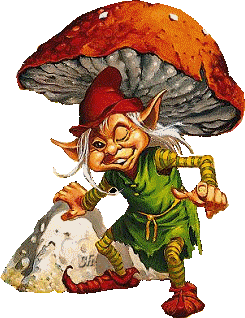 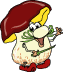 3. Запобігання отруєння грибами     ПРОФІЛАКТИКА ІНФЕКЦІЙНИХ ТА КИШКОВИХ ЗАХВОРЮВАНЬ ДІТЕЙ ДОШКІЛЬНОГО ВІКУ Шановні батьки!Щоб захистити дитину від отруєнь, кишкових та інфекційних хвороб необхідно дотримуватись наступних санітарно-гігієнічних правил:–утримувати дитину в чистоті, до дитячого садка приводити в охайному одязі, мати запасну білизну;–мити руки після повернення додому з вулиці, після туалету, перед їжею;–овочі та фрукти мити під проточною водою та ошпарювати кропом;–пити тільки переварену або бутильовану воду;–у жодному випадку не годувати дитину грибами, сушеною чи в'яленою рибою, а також м'ясними, рибними та молочними стравами, які зберігалися неналежним чином або мають прострочений термін вживання;–не годувати дитину на вулиці (навіть фруктами чи цукерками);–не годувати дитину продуктами, що придбані у вуличних торгівців;–під час поширення інфекцій якомога рідше перебувати з дитиною в публічних місцях;–уникати контакту з людьми з підозрою на інфекційні захворювання;–при підозрі на захворювання негайно викликати лікаря та сповістити медичну сестру дошкільного закладу;–не займатися самолікуванням.
 Шановні батьки, радимо своєчасно проводити профілактичні щеплення від дитячих інфекцій.Швидка медична допомога – «103».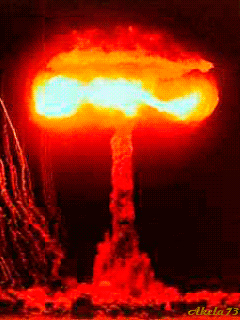 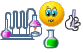    ПОПЕРЕДЖЕННЯ ДОРОЖНЬО-ТРАНСПОРТНОГО ТРАВМАТИЗМУ  СЕРЕД ДІТЕЙ ДОШКІЛЬНОГО ВІКУ Шановні батьки!Швидке збільшення інтенсивності руху висуває серйозне завдання – забезпечення безпеки руху пішоходів.У попередженні дорожньо-транспортного травматизму важливу роль відіграє робота дорослих з роз'яснення дошкільникам правил дорожнього руху і прищеплення навичок дисциплінованості на вулицях і дорогах. Щоб не допустити лиха на дорозі, вам необхідно:– не подавати дітям негативного прикладу, порушуючи правила дорожнього руху;– не чіплятися на підніжку транспорту і не стрибати на ходу, щоб своїм прикладом не заохотити дітей;– вчити переходити вулицю на зелене світло світлофора, користуватись підземним переходом;– на власному прикладі вчити користуватись нерегульованим пішохідним переходом;– при перетині вулиці нерегульованим пішохідним переходом радити дітям йти в загальній масі пішоходів, бо дитина сама ще не завжди здатна оцінити дорожню ситуацію;– не дозволяти дітям з'являтися зненацька перед транспортними засобами;– вчити дітей правильно обходити транспорт на зупинках (трамвай – спереду, тролейбус, автомобіль та автобус – позаду);– не дозволяти дітям самостійно користуватися громадським транспортом;– не допускати ігор дітей на проїжджій частині дороги;– не дозволяти дітям грати з м'ячем, кататися не велосипеді, ковзанах, роликах, лижах, санчатах на проїжджій частині дороги та поблизу від неї.Телефон виклику міліції – «102».Сподіваємося, що ви прислухаєтесь до наших порад!
                 ЗАБЕЗПЕЧЕННЯ ОСОБИСТОЇ БЕЗПЕКИ ДІТЕЙ ДОШКІЛЬНОГО ВІКУШановні батьки!Життя потребує від наших дітей вміння орієнтуватись і знаходити вихід з непередбачених ситуацій. Чим менше у дитини знань, тим більше небезпеки з боку оточуючого середовища.Щоб вберегти дитину від біди, треба пам'ятати та дотримуватись наступних правил:–не залишати дітей дошкільного віку самих, навіть на короткий час;–вчити дитину користуватися дверним вічком;–не дозволяти відчиняти двері незнайомим людям, навіть одягненим у міліцейську форму;–вчити користуватися телефоном для виклику служб 101, 112, 102, 103, 104;–забороняти підбирати на вулиці незнайомі предмети – вони можуть бути небезпечними;–забороняти бавитися ріжучими, гострими та вибухонебезпечними предметами;–не дозволяти користуватися ліфтом без супроводу дорослого родича;–запобігати формуванню в дитині жорстокого ставлення до тварин;–не дозволяти дражнити тварин;–не дозволам вмикати електроприлади за відсутності дорослих;–не дозволяти виходити на балкон, відчиняти вікна;–не дозволяти визирати у відчинене вікно;–вчити дітей звертатися по допомогу до відповідних органів;–вивчити з дитиною домашню адресу або вкладати в кишені «особисту картку» з даними дитини.
 Проявляйте витримку і навчайте дітей берегти своє життя та здоров'я!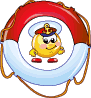 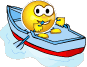 6.Правила безпечної поведінки на воді та біля води.Правила поведінки та рятування на воді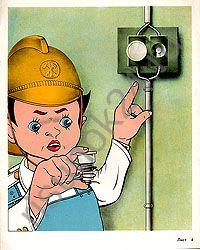 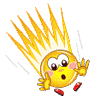 7. Поняття про джерела струму, їх небезпечність для життя та здоров'я людини. Пам’ятка  з попередження   дитячого   травматизму   та  охорони здоров’я  в  зимовий  період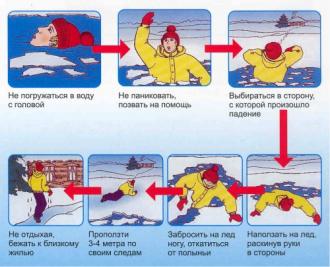 Безпека на льодуЩе не встигли водойми міста покритись товстим льодом як на ньому почали облаштовуватися рибалки-любителі, здійснювати прогулянки дорослі та діти. На даний час у зв’язку з перепадами температури крига значно ослабла, що в сою чергу несе додаткову небезпеку і підвищує ймовірність виникнення нещасних випадків. Аналіз загибелі людей під час зимового періоду на водоймах показав, що незважаючи на певні запобіжні заходи, мають місце грубі порушення правил поведінки на льоду що призводить до трагічних випадків. Сумна статистика констатує, що з року в рік на льоду гинуть дорослі й діти. До груп підвищеного ризику в першу чергу відносяться любителі-рибалки та діти.         Управління з питань надзвичайних ситуацій та цивільного захисту населення міської ради застерігає мешканців міста на необхідність дотримуватись елементарних правил безпеки на льоду.Для попередження нещасних випадків треба виконувати наступні рекомендації:·       У жодному разі не виходьте на тонкий лід.·       Перш ніж ступити на нього, переконайтесь, що він міцний. Але категорично забороняється робити це ударами ніг! Місця, де лід неміцний, видно здалеку: ці ділянки темніші. Зазвичай тонким лід буває поблизу берегів, кущів, у гирлах стічних вод і місцях, де б’ють джерела. Міцність льоду тут послаблена течією.·       Під час руху по замерзлій водоймі варто обходити небезпечні місця та ділянки, вкриті товстим шаром снігу.·       Якщо ви опинились на кризі, що недостатньо міцна, припиніть рух і повертайтесь своїми слідами, не відриваючи ніг від поверхні льоду.·       Під час сильних морозів треба слідкувати, щоб не було відмороження рук, ніг, вух. Після переохолодження, негайно знайти тепле приміщення.Надання першої допомоги:·       Особі, яка провалилась під лід, необхідно подати мотузку, дошку, одяг, не підходячи близько до неї. Якщо лід крихкий, треба лягти на нього. Не поспішаючи, треба допомогти постраждалому вибратися з води.·       Витягнути постраждалого з води та негайно відправити кого - небудь за лікарем.·       Чекати прибуття лікаря, прийняти міри для надання першої допомоги.·       Взимку або в холодну погоду треба постраждалого відправити у приміщення, палатку чи машину, зняти мокрий одяг, зробити компрес з одеколону, води або спирту, надіти сухий одяг, напоїти гарячим чаєм або кавою. Звертаємося до усіх громадян із проханням бути уважними та вкрай обережними перебуваючи на водоймах та поблизу них, а особливо до батьків: не відпускайте своїх дітей гратися на замерзлих водоймах.Забороняйте дітям бавитись на льоду без Вашого нагляду. Бережіть своє життя, не нехтуйте застереженнями!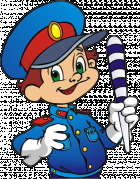 Переходити дорогу необхідно у місцях, позначених знаком "Пішохідний перехід”, на зелене світло світлофора, коли зупиняться всі транспортні засоби!!!Пам’ятайте, під час ожеледиці гальмівний шлях автомобіля збільшується.Обходити трамвай на зупинці необхідно спереду, а авто, автобуси – ззаду; Правила протипожежної безпеки: щоб уникнути отримання травм, не підпалювати петарди, сірники, не гратися з небезпечними предметами та речовинами!!! Не використовувати відкритий вогонь для оздоблення новорічної ялини. Обережно користуватися електроприладами вдома, не залишати їх без нагляду ввімкнутими, не залишати без нагляду ввімкнені новорічні гірлянди. Під час хуртовин, сильного вітру знаходитись у приміщенні.  НЕ відвідувати відкриті водойми без нагляду дорослих. Пам’ятайте: безпечним є лід, товщина якого не менше 15 см. Такий лід утворюється лише після тривалих морозів. Міцний лід має синюватий або зеленуватий відтінок. Лід білого або жовтого кольору менш міцний. Такий лід трапляється біля берега, заростей очерета та під снігом. Дітям ЗАБОРОНЯЄТЬСЯ самостійно без нагляду дорослих виходити на лід або кататися на ньому.8. У випадку знаходження маловідомих предметів терміново повідомити дорослих або відповідні організації, не торкатися їх і не намагатися їх знешкоджувати самостійно!!!